МИНИСТЕРСТВО НА ЗЕМЕДЕЛИЕТО И ХРАНИТЕ – СОФИЯ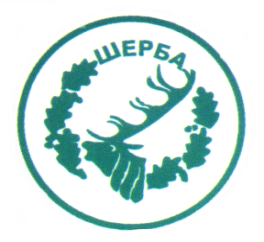 „СЕВЕРОИЗТОЧНО ДЪРЖАВНО ПРЕДПРИЯТИЕ” ДПТП:  ДЪРЖАВНО ЛОВНО СТОПАНСТВО „ШЕРБА”9100, с. Горен чифлик,ул. „Шерба” 7, Варненска областТел.  05141/2358, Е-mail: dls.sherba@dpshumen.bg	..............................................................................................................Изх.№ 1303/18.11.2016 г.офис с.Старо ОряховоИнформация по чл. 22б, ал. 2 т. 14 от ЗОП (отм.)Уведомяваме всички заинтересовани, че на основание сключен договор № 2136/09.12.2015 г. между СИДП ДП гр. Шумен и „Снап 7“ ООД с предмет „Доставка на горива“ във връзка със заповед № 238/30.11.2015 г. на Директора на СИДП ДП гр. Шумен е извършено плащане, както следва:ЗАМ.ДИРЕКТОР:   /п/ печат                         /инж. Р.Радев/Упълномощен със Заповед № 266/08.12.2015 г. на Директора на ТП ДЛС „Шерба“№Основание за плащанеРазмер на плащането – лв. без ДДСДата на плащането1Фактура № 0000004461/31.10.2016 г.3970.40 лв.07.11.2016 г.2Фактура № 0000004462/31.10.2016 г.2020.38 лв.07.11.2016 г.